  РЕГИОНАЛЬНАЯ АССОЦИАЦИЯ «СТРОИТЕЛИ ТПП РБ»ПРОТОКОЛ № 7ПравленияРегиональной ассоциации «Строители ТПП РБ»Дата заседания: «12» апреля 2017г.Место заседания: г. Улан-Удэ, ул. Ленина, 25.Время начала заседания: «18» часов «00» минут Время окончания заседания: «19» часов «30» минут.Форма: очная.Присутствовали члены Правления Региональной ассоциации «Строители ТПП РБ» (далее – Ассоциация): Михеев А.Т., Гусляков В.А., Доржиев Г.Ю., Батуев В.Б, Зураев И.И., Хусаев В.Л., Байминов В.Н. Отсутствовали: - нет;Кворум для проведения заседания Правления  СРО РА «Строители ТПП РБ» имеется, Правление правомочно принимать решения.Приглашенные лица:Исполнительный директор Ассоциации Елисафенко Владимир Леонидович;Секретарь Правления Кочетова Лидия Васильевна.ПОВЕСТКА ДНЯ ЗАСЕДАНИЯ ПРАВЛЕНИЯ:Информация о проведении повышения квалификации специалистов в области строительства (руководитель Центра делового образования (ЦДО) Гармаева А.Б.)Утверждение   образца   Свидетельства  о допуске  СРО   РА «Строители ТПП РБ» на виды работ.Информация о вновь вступающих организациях, намеренных вступить в СРО и организациях, оплативших вступительный взнос и представивших пакет документов.1.ООО «Строительная  компания «Олимп»2.ООО «Гусиноозерское управление «Востокэнергомонтаж»3.Государственное казенное учреждение РБ «Управление капитального строительства»,4. ООО «Энергия» 4.Информационное сообщение о наделении СРО РА «Строители ТПП РБ» полномочиями оператора по формированию Национального реестра специалистов в области строительства.Согласование даты, времени и повестки    общего собрания членов СРО РА «Строители ТПП РБ»Обсуждение штатного расписания СРО. Взносы в НОСТРОЙ По вопросам  повестки дняСлушали По 1 вопросу: руководителя Центра делового образования (ЦДО) Гармаева А.Б. Определились, что  организацией по  обучению 	 специалистов  строительных профессий  будет Центр делового образования (ЦДО) при  ТПП РБ. По вопросам   2-7  Слушали   Исполнительного директора  СРО   РА «Строители ТПП РБ» Елисафенко  В.ЛРешили:По 2 вопросу:Утвердить  предложенный   образец   Свидетельства  о допуске  СРО   РА «Строители ТПП РБ» на виды работ. По 3 вопросу: Принять в члены Региональной ассоциации «Строители ТПП РБ» следующих юридических лиц, осуществляющих строительство, капитальный ремонт и реконструкцию объектов капитального строительства:  По 4 вопросу; Принять к сведению.По 5 вопросу:   Провести общее   внеочередное собрание  членов ( участников)  СРО  РА «Строители ТПП РБ» 19.04.2017г. в 16.00 час..  Направить Сообщение О проведении общего собрания членов СРО  РА «Строители ТПП РБ» всем членам СРО в срок до 14.04.2017г. По 6 вопросу:Принять предложенные изменения в штатное расписание   СРО РА «Строители ТПП РБ», утвердить вступительный взнос в размере   50,0 тыс.руб.По 7 вопросу: Принять к сведению, произвести оплату согласно представленных счетов НОСТРОЯ.Повестка дня исчерпана.  Предложений и дополнений в повестку дня собрания не поступило. Заседание Правления объявляется закрытым. Исполнительный директор                         Елисафенко В.Л.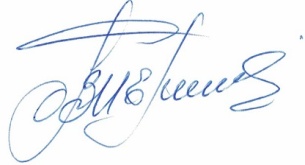 Секретарь Правления                                                                         Кочетова Л.В. г. Улан-Удэ, ул. Ленина, д. 25, тел. 8(3012) 21-55-88,( 89021)642246;  e-mail: sro@tpprb.com№п/пПолное наименование организации/сокращенное названиеФ.И.О. лица осуществляющего функции единоличного исполнительного органа юр. лицаИНН/ ОГРНМесто нахождения Сведения о соответствии кандидата,условиям членства в СРО РА» Строители ТПП РБ»123451Общество с ограниченной ответственностью «СТРОИТЕЛЬНАЯ КОМПАНИЯ  ОЛИМП»/ ООО»СК ОЛИМП»Директор Цыдыпов  Вадим Викторович0326551324/ 117032700243828.02.2017Республика Бурятия, г. Улан-Удэ соответствует2 Государственное  казенноеучреждение  Республики  Бурятия «Управление капитального строительства Правительства Республики Бурятия»/ ГКУ РБ  «УКС ПРБ» Начальник  Бирюков Анатолий Михайлович0323082240/102030096563007.06.1995Республика Бурятия, г. Улан-Удэсоответствует3Общество с ограниченной ответственностью «ЭНЕРГИЯ»/ ООО «ЭНЕРГИЯ»Генеральный директор Воробьев Александр Михайлович0323354945/111032700039821.01.2011Республика Бурятия, г. Улан-Удэ соответствует4Общество с ограниченной ответственностью«Гусиноозерское управление «Востокэнергомонтаж»/ООО «Гусиноозерское управление «Востокэнергомонтаж»ДиректорКаргин Виктор Михайлович0318000411/104030215418824.12.2004Республика Бурятия, г. Улан-Удэ соответствует5Общество с ограниченной ответственностью  "БАЙКАЛСТРОЙМОНТАЖ"/ ООО"БАЙКАЛСТРОЙМОНТАЖ"Генеральный директор Елшин Вячеслав Сергеевич0309990642/      1100327010684  13.04.2017Республика Бурятия, Кабанский район, п. Каменск, соответствует